О внесении изменений в статьи 6 и 18 Закона Республики Саха (Якутия) «О Счетной палате Республики Саха (Якутия)»Статья 1Внести в Закон Республики Саха (Якутия) от 10 ноября 2011 года 976-З № 837-IV  «О Счетной палате Республики Саха (Якутия)» следующие изменения:1) часть 2 статьи 6 дополнить пунктом 5 следующего содержания:«5) наличия оснований, предусмотренных частью 3 настоящей статьи.»;2) часть 8 статьи 18 дополнить предложением следующего содержания: «Правоохранительные органы обязаны предоставлять Счетной палате информацию о ходе рассмотрения и принятых решениях по переданным Счетной палатой материалам.».Статья 2Настоящий Закон вступает в силу по истечении десяти дней после дня его официального опубликования.Глава Республики Саха (Якутия) 						А.НИКОЛАЕВг.Якутск, 25 апреля 2019 года           2124- З № 159-VI                                               З А К О НРЕСПУБЛИКИ САХА (ЯКУТИЯ)  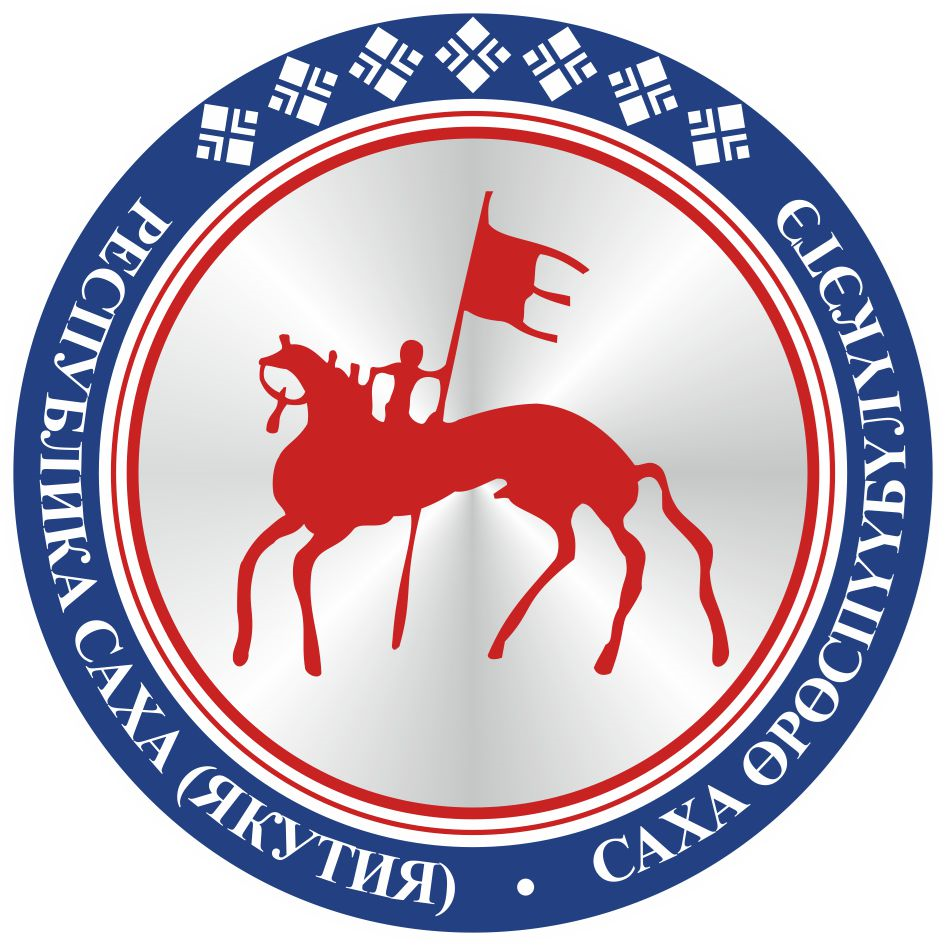                                       САХА ЈРЈСПҐҐБҐЛҐКЭТИНС О К У О Н А                                       